MINISTERE DE LA SANTE ET                                                REPUBLIQUE DU MALIDU DEVELOPPEMENT SOCIALES                                    Un Peuple – Un But – Une Foi         *******************                                                                       ******************CENTRE NATIONAL D’APPUI A LA PROMOTION
DE L’ECONOMIE SOCIALE ET SOLIDAIRE (CNAPESS)          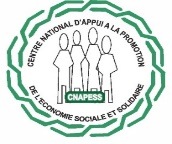           *****************Tél : 20.21.38.05 / 20.21.39.25	Email : cnapessmsah@yahoo.comAVIS A MANIFESTATION D’INTERET RELATIF A UNE ETUDE D’EVALUATION DES SERVICES OFFERTS PAR LES MUTUELLES DE SANTE EN SOINS AMBULATOIRES ET HOSPITALIERS AUPRES DES BENEFICIAIRES DANS LE DISTRICT DE BAMAKO ET LES REGIONS DE SIKASSO ET SEGOU, DE 2019 A 2020.  Le Centre National d’Appui à la Promotion de l’Economie Sociale et Solidaire ‘’CNAPESS’’ dispose de fonds sur Budget National de l’Etat afin de financer des études et recherches. Le Centre à l’intention d’utiliser ces fonds pour la réalisation d’une Etude sur l’évaluation des services offerts par les mutuelles de santé en soins ambulatoires et hospitaliers auprès des bénéficiaires dans le district de Bamako et les régions de Sikasso et Ségou, de 2019 à 2020 ;2-   L’objet de la manifestation d’intérêt est d’évaluer les prestations   des soins ambulatoires et hospitaliers offerts par les mutuelles de santé dans la zone de l’étude afin de proposer des mesures nouvelles susceptibles d’améliorer la couverture et la prise en charge des bénéficiaires. Il s’agit spécifiquement de:Déterminer la proportion des adhérents à la garantie santé par rapport aux patients qui ont fréquenté les structures conventionnées des zones d’étude ;Evaluer la qualité des soins offerts aux mutualistes à travers :l’appréciation de la qualité de l’accueil des bénéficiaires ;la disponibilité des services offerts ;la continuité des services offerts ;l’accessibilité financière des services offerts ;Apprécier la satisfaction globale des bénéficiaires ;Comparer le coût moyen de l’ordonnance dans les structures prestataires conventionnées pour les mutualistes et les non mutualistes ;Proposer des améliorations possibles.Les Candidats éligibles et intéressés au sens du code des marchés publics, sont priés de faire parvenir leur candidature sous plis fermé.Les documents à fournir :Inscription au registre de commerce ;Agrément ou carte professionnelle ou document équivalent ; Certificat de non faillite ;Expériences similaires attestées  par les attestations de services faits et les copies des pages de garde et des pages de signature des marchés correspondants ;Curriculum vitae et attestation de disponibilité du personnel clé ;Procuration du signataire de la candidature (le cas échéant) ;Acte de constitution de groupement (le cas échéant).Le critère de présélection sera basé sur << la qualité technique et le montant de la proposition >> tel que défini dans le Code des Marchés Publics aux articles 55, du Décret N°2015-0604/P-RM du 25 septembre 2015, portant Code des Marchés Publics et des Délégations de Service Public et ouvert à tous les candidats éligibles ;Les offres devront être soumises à l’adresse ci-après: Centre National d’Appui à la Promotion de l’Economie Sociale et Solidaire ; Tel : 20 21 38 05 Sise à Bakarybougou en face de la mosquée non loin de l’OPAM au plus tard le mercredi, 04 août 2021, avant 10h00 et portant la mention suivante :Avis à Manifestation d’Intérêt relatif au recrutement d’un consultant pour l’Etude sur l’évaluation des services offerts par les mutuelles de santé en soins ambulatoires et hospitaliers auprès des bénéficiaires dans le district de Bamako et les régions de Sikasso et Ségou, de 2019 à 2020 du Centre National d’Appui à la Promotion de l’Economie Sociale et Solidaire ‘’CNAPESS’’ ;A Monsieur le Directeur Général du Centre National d’Appui à la Promotion de l’Economie Sociale et Solidaire - Bakarybougou en face de la mosquée de vendredi, non loin de l’OPAM, Tel: 20 21 38 05.Les offres seront ouvertes en présence des représentants des candidats qui souhaitent assister à l’ouverture des plis le jeudi 05 août 2021 à 10h00 à l’adresse suivante: Centre National d’Appui à la Promotion de l’Economie Sociale et Solidaire ; Tel : 20 21 38 05 Sise à Bakarybougou en face de la mosquée non loin de l’OPAM.	Bamako le 19 juillet 2021						    Le Directeur Général     Kassoum DIABATE                                                                               Chevalier de l’Ordre National  